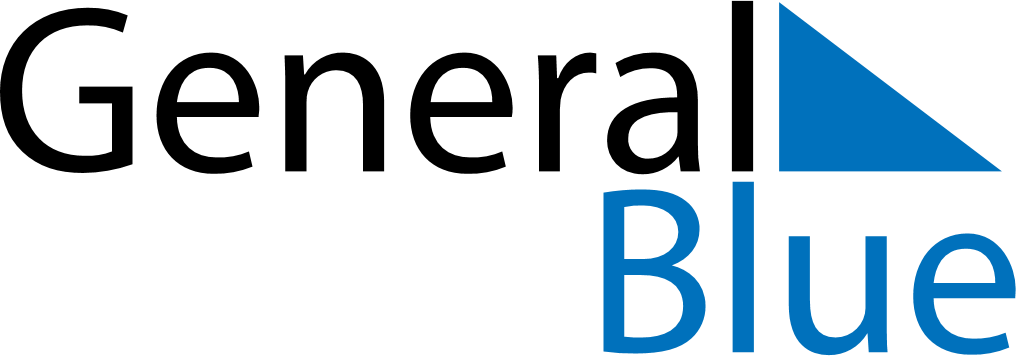 March 2024March 2024March 2024March 2024March 2024March 2024March 2024Turbat, Balochistan, PakistanTurbat, Balochistan, PakistanTurbat, Balochistan, PakistanTurbat, Balochistan, PakistanTurbat, Balochistan, PakistanTurbat, Balochistan, PakistanTurbat, Balochistan, PakistanSundayMondayMondayTuesdayWednesdayThursdayFridaySaturday12Sunrise: 7:11 AMSunset: 6:49 PMDaylight: 11 hours and 38 minutes.Sunrise: 7:10 AMSunset: 6:49 PMDaylight: 11 hours and 39 minutes.34456789Sunrise: 7:09 AMSunset: 6:50 PMDaylight: 11 hours and 41 minutes.Sunrise: 7:08 AMSunset: 6:50 PMDaylight: 11 hours and 42 minutes.Sunrise: 7:08 AMSunset: 6:50 PMDaylight: 11 hours and 42 minutes.Sunrise: 7:07 AMSunset: 6:51 PMDaylight: 11 hours and 44 minutes.Sunrise: 7:06 AMSunset: 6:51 PMDaylight: 11 hours and 45 minutes.Sunrise: 7:05 AMSunset: 6:52 PMDaylight: 11 hours and 47 minutes.Sunrise: 7:04 AMSunset: 6:52 PMDaylight: 11 hours and 48 minutes.Sunrise: 7:03 AMSunset: 6:53 PMDaylight: 11 hours and 50 minutes.1011111213141516Sunrise: 7:02 AMSunset: 6:53 PMDaylight: 11 hours and 51 minutes.Sunrise: 7:01 AMSunset: 6:54 PMDaylight: 11 hours and 53 minutes.Sunrise: 7:01 AMSunset: 6:54 PMDaylight: 11 hours and 53 minutes.Sunrise: 7:00 AMSunset: 6:54 PMDaylight: 11 hours and 54 minutes.Sunrise: 6:59 AMSunset: 6:55 PMDaylight: 11 hours and 56 minutes.Sunrise: 6:57 AMSunset: 6:55 PMDaylight: 11 hours and 57 minutes.Sunrise: 6:56 AMSunset: 6:56 PMDaylight: 11 hours and 59 minutes.Sunrise: 6:55 AMSunset: 6:56 PMDaylight: 12 hours and 1 minute.1718181920212223Sunrise: 6:54 AMSunset: 6:57 PMDaylight: 12 hours and 2 minutes.Sunrise: 6:53 AMSunset: 6:57 PMDaylight: 12 hours and 4 minutes.Sunrise: 6:53 AMSunset: 6:57 PMDaylight: 12 hours and 4 minutes.Sunrise: 6:52 AMSunset: 6:58 PMDaylight: 12 hours and 5 minutes.Sunrise: 6:51 AMSunset: 6:58 PMDaylight: 12 hours and 7 minutes.Sunrise: 6:50 AMSunset: 6:59 PMDaylight: 12 hours and 8 minutes.Sunrise: 6:49 AMSunset: 6:59 PMDaylight: 12 hours and 10 minutes.Sunrise: 6:48 AMSunset: 7:00 PMDaylight: 12 hours and 11 minutes.2425252627282930Sunrise: 6:47 AMSunset: 7:00 PMDaylight: 12 hours and 13 minutes.Sunrise: 6:46 AMSunset: 7:01 PMDaylight: 12 hours and 14 minutes.Sunrise: 6:46 AMSunset: 7:01 PMDaylight: 12 hours and 14 minutes.Sunrise: 6:45 AMSunset: 7:01 PMDaylight: 12 hours and 16 minutes.Sunrise: 6:44 AMSunset: 7:02 PMDaylight: 12 hours and 17 minutes.Sunrise: 6:43 AMSunset: 7:02 PMDaylight: 12 hours and 19 minutes.Sunrise: 6:42 AMSunset: 7:03 PMDaylight: 12 hours and 21 minutes.Sunrise: 6:40 AMSunset: 7:03 PMDaylight: 12 hours and 22 minutes.31Sunrise: 6:39 AMSunset: 7:03 PMDaylight: 12 hours and 24 minutes.